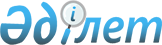 О внесении изменений в приказ Министра финансов Республики Казахстан от 30 марта 2015 года № 236 "Об утверждении Правил разработки и выполнения государственного задания"Приказ Министра финансов Республики Казахстан от 1 февраля 2022 года № 111. Зарегистрирован в Министерстве юстиции Республики Казахстан 2 февраля 2022 года № 26719
      ПРИКАЗЫВАЮ: 
      1. Внести в приказ Министра финансов Республики Казахстан от 30 марта 2015 года № 236 "Об утверждении Правил разработки и выполнения государственного задания" (зарегистрирован в Реестре государственной регистрации нормативных правовых актов под № 10839) следующие изменения:
      преамбулу изложить в следующей редакции:
      "В соответствии со статьей 41 Бюджетного кодекса Республики Казахстан и подпунктом 2) пункта 3 статьи 16 Закона Республики Казахстан "О государственной статистике" ПРИКАЗЫВАЮ:";
      в Правилах разработки и выполнения государственного задания, утвержденных указанным приказом:
      преамбулу изложить в следующей редакции:
      "Настоящие Правила разработки и выполнения государственного задания (далее – Правила) разработаны в соответствии со статьей 41 Бюджетного кодекса Республики Казахстан (далее – Кодекс) и определяют порядок разработки и выполнения государственного задания.";
      подпункт 4) пункта 8 изложить в следующей редакции:
      "4) наименование республиканской бюджетной программы с указанием кода Единой бюджетной классификации, утвержденной приказом Министра финансов Республики Казахстан от 18 сентября 2014 года № 403 "Некоторые вопросы Единой бюджетной классификации Республики Казахстан", в рамках которой выполняется государственное задание;";
      часть первую пункта 9 изложить в следующей редакции:
      "9. В течение финансового года в случае необходимости безотлагательного решения задач, направленных на обеспечение социально-экономической стабильности государства, Правительством Республики Казахстан в соответствии со статьей 41 Кодекса с учетом предложений Республиканской бюджетной комиссии вносятся дополнения в Перечень государственных заданий в пределах республиканских бюджетных программ, утвержденных в республиканском бюджете.";
      приложение 2 к указанным Правилам изложить в новой редакции согласно приложению к настоящему приказу.
      2. Департаменту бюджетного законодательства Министерства финансов Республики Казахстан в установленном законодательством Республики Казахстан порядке обеспечить:
      1) государственную регистрацию настоящего приказа в Министерстве юстиции Республики Казахстан;
      2) размещение настоящего приказа на интернет-ресурсе Министерства финансов Республики Казахстан;
      3) в течение десяти рабочих дней после государственной регистрации настоящего приказа в Министерстве юстиции Республики Казахстан представление в Департамент юридической службы Министерства финансов Республики Казахстан сведений об исполнении мероприятий, предусмотренных подпунктами 1) и 2) настоящего пункта.
      3. Настоящий приказ вводится в действие по истечении десяти календарных дней после дня его первого официального опубликования.
      "СОГЛАСОВАН"Бюро национальной статистикиАгентства по стратегическомупланированию и реформамРеспублики Казахстан Форма, предназначенная для сбора административных данных Отчет о результатах по выполненным государственным заданиям
Отчетный период на ____________________ год
      Индекс: форма 1-ГЗПериодичность: годоваяКруг лиц, представляющих информацию: администратор республиканскихбюджетных программ _________________________________________________Куда представляется: в центральный уполномоченный орган по исполнению бюджетаи в центральный уполномоченный орган по государственному планированиюСрок представления: не позднее 1 февраля, следующего за отчетным годомРазмещается на интернет-ресурсе администратора республиканских бюджетных программЕдиница измерения: тысяч тенге
      продолжение таблицы
      Наименование администратора республиканских бюджетных программ_____________________________________________________________________Адрес _______________________________________________________________Телефон _____________________________________________________________Адрес электронной почты ______________________________________________Исполнитель администратора республиканских бюджетных программ______________________________________ ______________________________фамилия, имя и отчество (при его наличии подпись, телефонРуководитель аппарата центрального исполнительного органа/руководительгосударственного учреждения __________________________________________(подпись) (фамилия, имя, отчество (при его наличии)Руководитель бюджетной программы ____________________________________(подпись) (фамилия, имя, отчество (при его наличии)Главный бухгалтер/ начальник финансово- экономического отдела_____________________________________________________________________(подпись) (фамилия, имя, отчество (при его наличии)
      Примечание:
      Пояснение по заполнению формы на оказание государственных услуг или реализацию бюджетных инвестиционных проектов в форме государственного задания:
      в графе 1 заполняется номер по порядку "№";
      в графе 2 указывается наименование государственной услуги или бюджетного инвестиционного проекта;
      в графе 3 указывается описание государственной услуги или бюджетного инвестиционного проекта;
      в графе 4 указывается наименование юридического лица, ответственного за выполнение государственного задания;
      в графе 5 указывается наименование республиканской бюджетной программы, в рамках которой выполнено государственное задание;
      в графе 6 указывается сумма бюджетных средств, использованных на выполнение государственного задания;
      в графе 7 указывается срок выполнения государственного задания;
      в графе 8 указывается информация о достижении целей и задач, эффективности оказания государственной услуги или реализации бюджетного инвестиционного проекта в форме государственного задания, достижении прямых и конечных результатов, практического применения результата государственного задания и его влияние на социально-экономическое развитие страны за отчетный финансовый год.
					© 2012. РГП на ПХВ «Институт законодательства и правовой информации Республики Казахстан» Министерства юстиции Республики Казахстан
				
      Министр финансовРеспублики Казахстан 

Е. Жамаубаев
Приложение к приказу
Министра финансов
Республики Казахстан
от 1 февраля 2022 года № 111Приложение 2
к Правилам разработки и выполнения
государственного заданияФорма 1-ГЗ
№
Наименование государственной услуги или бюджетного инвестиционного проекта
Описание государственной услуги или бюджетного инвестиционного проекта
Наименование юридического лица, ответственного за выполнение государственного задания
1
2
3
4
Наименование республиканской бюджетной программы, в рамках которой выполнено государственное задание
Сумма бюджетных средств, использованных на выполнение государственного задания
Срок выполнения государственного задания
Информация о результатах по выполненному государственному заданию
5
6
7
8